Brazil Cup World Ranking Event Maricá – South American ChampionshipOctober 01-06, 2019 - Maricá, Rio de Janeiro (Brasil)To all World Archery Member Associations Dear Mr./Mrs President,In the name of Brazilian Archery Confederation and as Chairman of the Local Organizing Committee of the event, I would like to invite your archers and officials to be part of the Brazil Cup World Ranking Event Maricá – South American Championship.Maricá is a city in the Rio de Janeiro, commonly associated with beautiful beaches, very welcoming people and it’s a stop point destination for those who enjoy exploring the nature and be surrounded by it. Beside that, the city is 40km away from the city of Rio de Janeiro which is the capital of the state and is able to offer any kind of service, with that, it can also please those who likes a more urban tourism.The event it’s been done in association with the local prefecture and we are both willing to give you all an excellent competition and an awesome stay.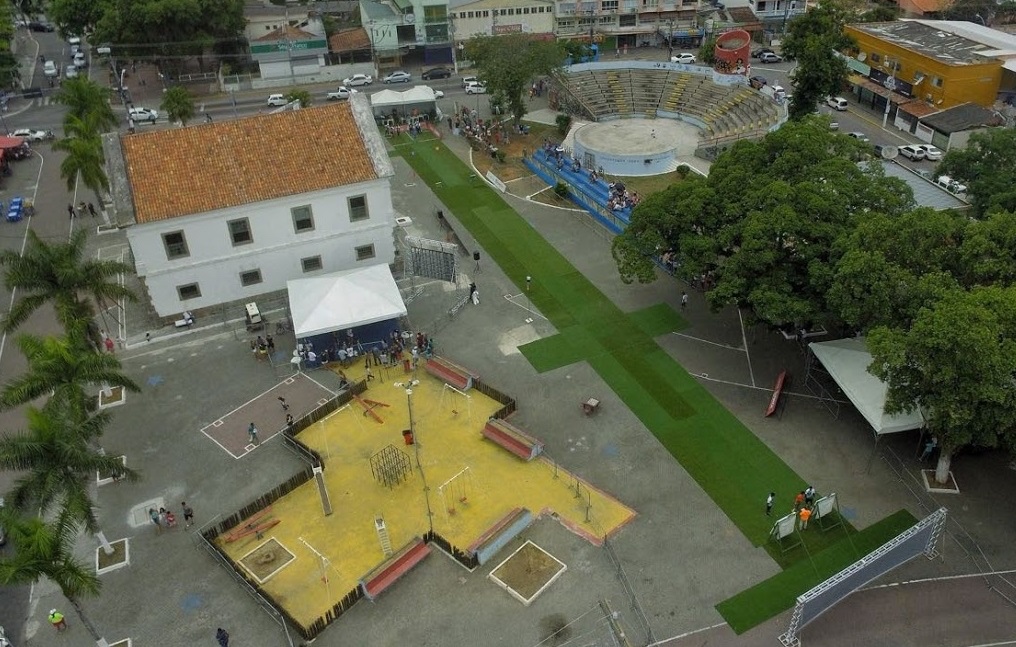 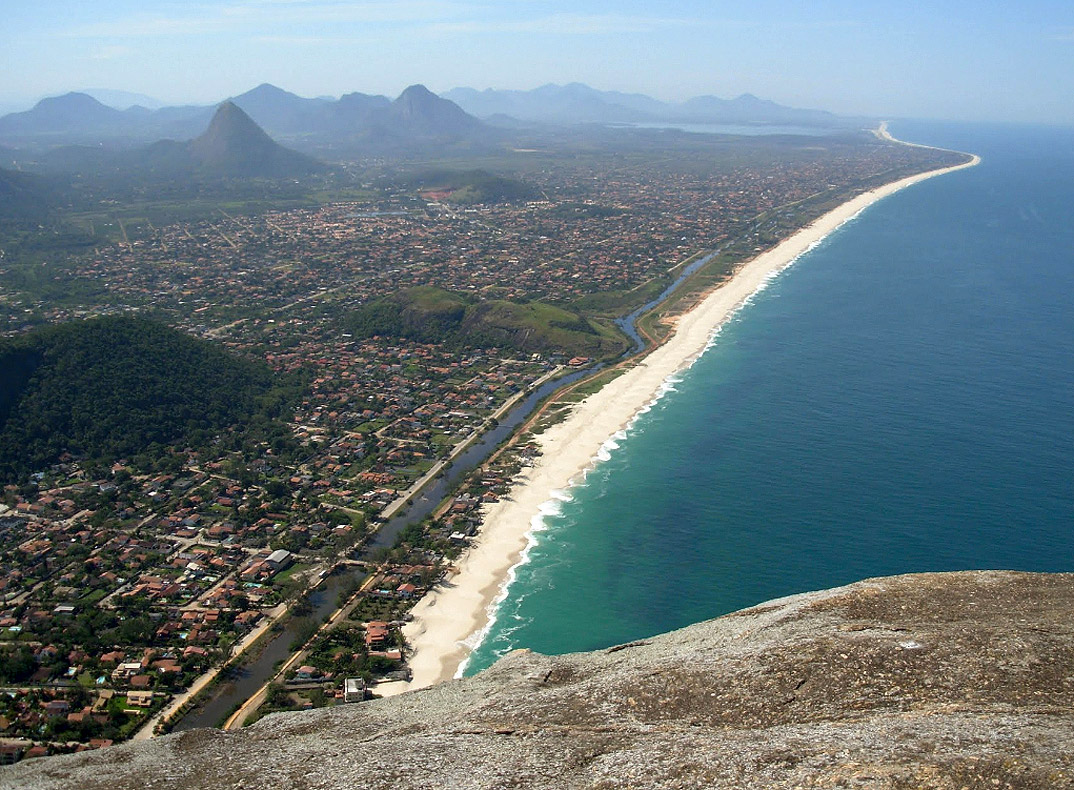 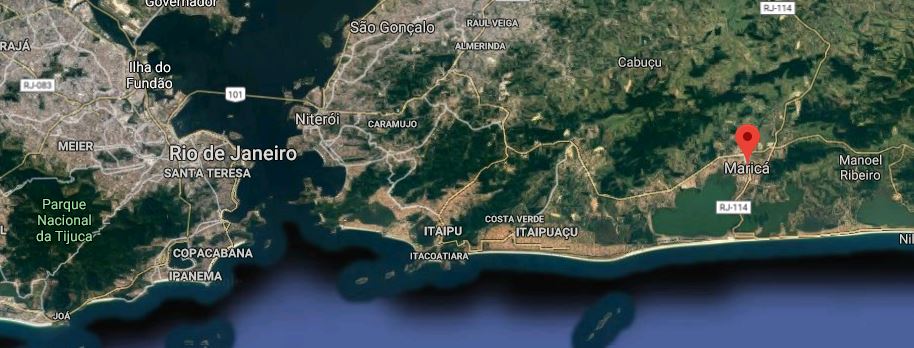 Eros FauniNational Technical Coordinator LOC Chairman IMPORTANT DATESPreliminary SCHEDULE                                     Mixed Team Elimination Round - Brazil Cup WREBrazil Cup WRE - Compound Mixed Team and Individual Medal MatchesNOTE  This Schedule is subject to change depending on the number of final entries in each category.  Changes will be timely announced.PRELIMINARY & FINAL REGISTRATION All registrations (both preliminary and final) must be made using the World Archery Registration Online System (WAREOS) http://register.worldarchery.org. There will not be registration forms to send to the Organizers. There is no limit in the number of archers a country can register in each category. For the team events, a maximum of 4 archers in each category must be announced prior to the Team Managers’ Meeting, if a country is registering more than 4 for the individual events.   To use WAREOS, each MA Extranet Admin user or a multiple user who has specific privileges assigned within your member association need to log-in into the Extranet http://extranet.worldarchery.org.  Click on Online Registration and register your athletes for this event.”For the Brazil Cup World Ranking Event Maricá – South American Championship, WAREOS will open on: February 20 Preliminary registration closes on:	 	July 3, 2019        	Final registration closes on:September 10, 2019      Pay close attention to the deadlines above. For changes after the deadlines, you will need to contact the WA Service Coordinator. A 50.00 USD late preliminary registration penalty will be charged for each registration made after the deadline. A 150.00 USD penalty will be applied for each final registration made after the deadline.REGISTRATION FEES			Individual:  	$ 150 USD per athlete Official:   	$   50 USD per personTeams not using accommodation arranged by the Organizing Committee will not have access to the transportation services arranged by the LOC. Arrival dates: September 28 and 29, 2019;Departure date: October 06 and 07, 2019;Payment: The whole amounts (registration fee + accommodation) must be fully paid by September 6, 2019.   GENERAL INFORMATIONLOC Contact: Eros Fauni          Email: ctmarica@gmail.com	Languages: Spanish, English and Portuguese  Competitions, South American Championships and World Ranking Event The Brazil Cup World Ranking Event is open to all World Archery Member Associations regardless of their geographical location.  The South American Championships will have its own separate match play rounds in the individual and team events.Categories Awards Both events, in each category, medals will be presented to the top three places in Individuals, Teams* and Mixed Team.*The team that ends the competition at first place will also get a trophyAccommodationsPousada Vila FlorSingle Room: 100 USDDouble Room: 140 USDIncluded: BreakfastAddress: R. João dos Santos Mendes, 217 - Flamengo, Maricá – RJ, Cep.: 24.903-475 (15 minutes from the Competition Field)Telephone: +55 21 9 9849-9933 Pousada Luau de Maricá  Single Room: 100 USDDouble Room: 140 USDIncluded: BreakfastAddress: Rua Flamboyant , Lote 22A - Condado de Maricá, Maricá – RJ, Cep.: 24905-250 (15 minutes from the Competition Field) Telephone: +55 21 26377420Pousada Colinas de Maricá Single Room: 100 USD Double Room: 140 USD Included: BreakfastAddress: R. Bela Vista, 19 - Flamengo, Maricá - RJ, 24903-690 250 (15 minutes from the Competition Field) Telephone: +55 21 26374049Meal InformationBreakfast: Included in the accommodation fee; Lunch and Dinner: Available at the city center for the maximum price of 15 USD or it can be delivered at the field for  the top price of 5 USD (For deliveries, it only can be paid in cash with the local currency).It will be provided a snack table on the event field.Cancellations and ChangesCancellations must be submitted to the LOC in writing.  Full reimbursements will be made only for cancellations requested by September 18, 2019. Cancellations made after September 18 will not be reimbursed. The same applies to changes made after September 18 as regards the number of participants once the full payment has been transferred to the LOC.Change of names (in the same category) will be accepted up to 72 hours prior to the start of the competition with no extra charge. For this type of changes, requests must be emailed to ctmarica@gmail.com .  Teams arriving after the date originally scheduled and booked with the hotel will not be reimbursed for the non-used accommodation. Airport transport Airport-Hotel and Hotel-Airport transfers will only be available and provided at no extra cost on September 28, September 29 and October 6, October 7 respectively.    WeatherTemperatures range from 22.6° C to 26.5°C. ACCOMMODATION RESERVATION FORMPreliminary booking to be made by (August 6), 2019;Reservation is subject to availability at the time the booking is made;Reservations will be processed on a first-come first-served basis;The first FIVE Federations confirmed (Registration Fee Payed) will have SIX FREE accommodations each during the competition.LOC Contact: Eros Fauni                                                Email: ctmarica@gmail.comCountry / team: ______________________________        Email: _______________________________Contact person: _______________________     Only breakfast will be included in the accommodation taxes.National Federation Contact person: _____________________________________________Email: ___________________________________________________________________________Date of arrival _________________________ Date of departure: _________________________REGISTRATION FEE PAYMENT FORMLOC Contact: Eros Fauni             	                                   Email: ctmarica@gmail.comTeam: _____________________________                                Email: ____________________________Phone: ________________________________                         Fax: _____________________________Participants choosing to stay at accommodation not arranged by the LOC will be charged double registration. ACCOUNT INFORMATIONBank transferAccount holder:                                 Confederação Brasileira de Tiro com Arco.Holder’s address:                              Rua Ivone dos Santos Cardoso, n° 340, Itapeba, Maricá, RJ – 24.913-000Phone:                                              +55 (21) 2634 - 8984 / +55 (21) 2634 - 0310City and country:                               Maricá, Rio de Janeiro, BrasilBank:                                                 Caixa Econômica Federal. Agency:                                             1244  Account number:                               1650-5IBAN:                                                 BR83 0036 0305 0124 4000 0016 505C 1TRANSPORT REQUEST FORMPlease send this form to the Organizing Committee by September 6, 2019. The transport is included on the entry fee.LOC Contact: Eros Fauni             	                                   Email: ctmarica@gmail.comARRIVAL: Airport: Aeroporto Internacional Antônio Carlos Jobim (Galeão) (GIG) Date: (DD/MM/YYYY) _______________Airline: ___________________Flight number: ___________________________Time of arrival _____________________DEPARTURE: Airport: Aeroporto Internacional Antônio Carlos Jobim (Galeão) (GIG)Date:(DD/MM/YYYY) __________________Airline ________________Flight number: __________________________Time of departure flight _____________________WAREOS registration opening date (http://register.worldarchery.org/)……………………….. February 20 Preliminary registration deadline……………………….. July 3Final registration deadline……………………….. September 10Preliminary Hotel Reservation……………………….. August 6Final Hotel Booking……………………….. August 30Hotel payment deadline……………………….. August 30Entry Fee payment deadline……………………….. August 30Transportation form submission deadline……………………….. September 1030 Sep 2019, MondayOfficial Practice + Equipment Inspection + Team Captains Meeting08:30-11:3003:00Official Practice + Equipment Inspection: CM and RW11:30-13:0001:30Lunch break13:00-16:0003:00Official Practice + Equipment Inspection:  CW e RM16:15-17:4501:30Team Captains Meeting1 Oct 2019, TuesdayQualification RoundsQualification Round - Compound Men and Recurve Women08:30-12:0003:30Qualification Round - Compound Men and Recurve Women12:10-12:1500:05Shoot Off, if necessary (Individual and Team)12:15-13:3001:15Lunch breakQualification Round - Compound Women and Recurve Men13:30-17:0003:30Qualification Round - Compound Women and Recurve Men17:10-17:1500:05Shoot Off, if necessary (Individual and Team)2 Oct 2019, Wednesday2 Oct 2019, WednesdayRecurve Individual Elimination Round - Brazil Cup WRE08:30-12:2003:50Recurve Individual Elimination Round - Brazil Cup WRE - until semi-finals12:20-13:3001:10Lunch breakCompound Individual Elimination Round - Brazil Cup WRE13:30-17:2003:50Compound Individual Elimination Round - Brazil Cup WRE - until semi-finals3 Oct 2019, ThursdayCompound Team Elimination Round - Brazil Cup WRE08:00-10:0002:00Compound Team Elimination Round - Brazil Cup WRERecurve Team Elimination Round - Brazil Cup WRE10:15-12:1502:00Recurve Team Elimination Round - Brazil Cup WRE12:15-13:3001:15Lunch breakTeam Round - South American Championship13:30-16:3003:00Team Round - South American Championship4 Oct 2019, Friday08:00-11:0003:00 Mixed Team Elimination Round - Brazil Cup WREMixed Team Round - South American Championship11:00-13:0002:00 Mixed Team Round - South American Championship13:00-14:3001:30 Lunch breakIndividual Elimination Round - South American Championship14:30-17:3003:00 Individual Elimination Round - South American Championship5 Oct 2019, SaturdaySouth American Championship Individual Gold Medals09:15Practice Field Opening for South American Individual Gold Medals10:15-10:4900:34CW and CM Gold Medal Matches10:54-11:1400:20Compound Award Ceremonies11:14-11:4800:34RW and RM Gold Medal Matches11:53-12:1300:20Recurve Award CeremoniesBrazil Cup WRE - Team Bronze and Gold Medals12:30Practice Field Opening for Brazil Cup Teams13:30-15:1001:40Compound Team Women and Men Matches15:15-15:3500:20Compound Team Award Ceremonies15:35-17:1501:40Recurve Team Women and Men Medal Matches17:20-17:4000:20Compound Team Award Ceremonies6 Oct 2019, Sunday09:00Practice Field Opening for Compound10:00-10:4000:40 CX Bronze and Gold Medal Matches10:40-11:4801:08 CW and CM Bronze and Gold Individual Medal Matches11:50-12:2000:30 Compound Award Ceremonies - CX, CW and CM12:20-14:0001:40 Lunch breakBrazil Cup WRE - Recurve Mixed Team and Individual Medal Matches13:00Practice Field Opening for Recurve14:00-14:4000:40 RX Bronze and Gold Medal Matches14:40-15:4801:08 RW and RM Bronze and Gold Individual Medal Matches15:50-16:2000:30 Recurve Award Ceremonies - RX, RW and RMCategoriesBowGenderQualification RoundAdultRecurveMen and Women72 arrows at 70 mAdultCompoundMen and Women72 arrows at 50 mHOTELRoom typeNumber of rooms by typeNumber of peopleNumber of peopleTotal Total Cost per person per night Cost per person per night Number of nightsNumber of nightsTotalHOTELRoom typeNumber of rooms by typeWomenMenTotal Total Cost per person per night Cost per person per night Number of nightsNumber of nightsTotalSingleXX=DoubleXX=Accommodation total Accommodation total Accommodation total Accommodation total Accommodation total Accommodation total Accommodation total Accommodation total Accommodation total Accommodation total =FEENumber of participantsNumber of participantsTotalFee (USD)TOTAL USDFEENumber of participantsNumber of participantsTotalFee (USD)TOTAL USDFEEWomenMenTotalFee (USD)TOTAL USDAthletes in official hotel  X USD=Officials in official hotelX USD  =Total:   Total:   Total:   Total:   Total:   Total:   =Total:   Total:   Total:   Total:   Total:   Total:   =GRAND TOTAL (Accommodation + Registration) GRAND TOTAL (Accommodation + Registration) GRAND TOTAL (Accommodation + Registration) GRAND TOTAL (Accommodation + Registration) GRAND TOTAL (Accommodation + Registration) GRAND TOTAL (Accommodation + Registration) =